This form is an acknowledgement by the Wisconsin Retirement System (WRS) employer that the employer has requested and performed due diligence to obtain the WRS eligible employee Social Security number (SSN) or Individual Taxpayer Identification Number (ITIN). Providing the Department of Employee Trust Funds (ETF) with accurate identifying information for WRS benefit and/or Insurance Program (if applicable) purposes is a WRS employer responsibility. If an SSN or ITIN is not available, the employer is responsible for completing and signing Section 3 of this affidavit. The employer is also responsible for providing a nine-digit number that will be used to identify this employee in ETF systems. 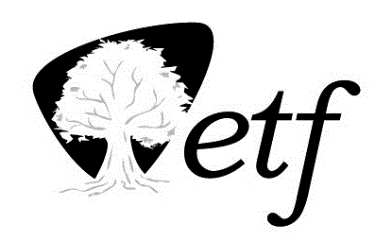 Employer AffidavitEmployee, Spouse and/or Dependent 
Without Taxpayer Identification Number Wis. Stat. § 40.22 Section 1:	Complete only if employee/subscriber does not have a taxpayer identification number. Must also complete Section 3. Section 1:	Complete only if employee/subscriber does not have a taxpayer identification number. Must also complete Section 3. Section 1:	Complete only if employee/subscriber does not have a taxpayer identification number. Must also complete Section 3. Employee NameDate of birth (MM/DD/YYYY)Nine-digit numberSection 2:	Complete only if employer participates in ETF-administered insurance program(s) and the spouse and/or dependent(s) do not have a taxpayer identification number. Must also complete Section 3.Section 2:	Complete only if employer participates in ETF-administered insurance program(s) and the spouse and/or dependent(s) do not have a taxpayer identification number. Must also complete Section 3.Section 2:	Complete only if employer participates in ETF-administered insurance program(s) and the spouse and/or dependent(s) do not have a taxpayer identification number. Must also complete Section 3.EmployeeEmployeeEmployeeLast name, first, middle initialDate of birth (MM/DD/YYYY)SSN or ETF IDSpouseSpouseSpouseLast name, first, middle initialDate of birth (MM/DD/YYYY)Date of birth (MM/DD/YYYY)Dependent Child(ren) (Use additional sheets if necessary)Dependent Child(ren) (Use additional sheets if necessary)Dependent Child(ren) (Use additional sheets if necessary)Last name, first, middle initialRelationship to EmployeeDate of birth (MM/DD/YYYY)Last name, first, middle initial
     Relationship to EmployeeDate of birth (MM/DD/YYYY)
     Last name, first, middle initial
     Relationship to Employee
     Date of birth (MM/DD/YYYY)Last name, first, middle initialRelationship to EmployeeDate of birth (MM/DD/YYYY)Last name, first, middle initial
     Relationship to EmployeeDate of birth (MM/DD/YYYY)
     Section 3:	Employer Section – For completion by the Employer only. Must be Completed.Section 3:	Employer Section – For completion by the Employer only. Must be Completed.Section 3:	Employer Section – For completion by the Employer only. Must be Completed.Employer name (if state of Wisconsin, include department)Employer name (if state of Wisconsin, include department)ETF Employer ID69-036-     Certifying Signature: This section must be completed by the designated employer agent or alternate agent. By signing and dating below, you are agreeing to the following terms and conditions: I, the undersigned, on behalf of the Wisconsin Retirement System (WRS), have complied with Treasury Regulation Section 301.6109 1(b), regarding taxpayer identification numbers. Although requests have been made, the named nonresident alien (spouse and/or dependent) has not provided the WRS with a valid taxpayer identification number (Social Security Number or Individual Taxpayer Identification Number). I certify that the nine-digit number was of my own creation, and it will be my responsibility to make any changes if it is requested by the Department of Employee Trust Funds.  Certifying Signature: This section must be completed by the designated employer agent or alternate agent. By signing and dating below, you are agreeing to the following terms and conditions: I, the undersigned, on behalf of the Wisconsin Retirement System (WRS), have complied with Treasury Regulation Section 301.6109 1(b), regarding taxpayer identification numbers. Although requests have been made, the named nonresident alien (spouse and/or dependent) has not provided the WRS with a valid taxpayer identification number (Social Security Number or Individual Taxpayer Identification Number). I certify that the nine-digit number was of my own creation, and it will be my responsibility to make any changes if it is requested by the Department of Employee Trust Funds.  Certifying Signature: This section must be completed by the designated employer agent or alternate agent. By signing and dating below, you are agreeing to the following terms and conditions: I, the undersigned, on behalf of the Wisconsin Retirement System (WRS), have complied with Treasury Regulation Section 301.6109 1(b), regarding taxpayer identification numbers. Although requests have been made, the named nonresident alien (spouse and/or dependent) has not provided the WRS with a valid taxpayer identification number (Social Security Number or Individual Taxpayer Identification Number). I certify that the nine-digit number was of my own creation, and it will be my responsibility to make any changes if it is requested by the Department of Employee Trust Funds.  Employer agent nameTelephone (       )      Telephone (       )      Employer agent signatureDate (MM/DD/YYYY)Date (MM/DD/YYYY)